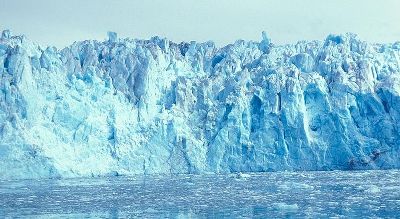 Glacier Introduction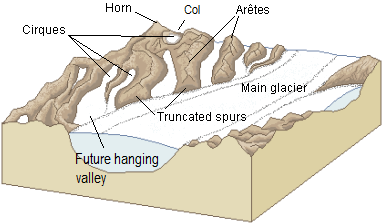 DK Find Out About Glaciers and Quiz Yourself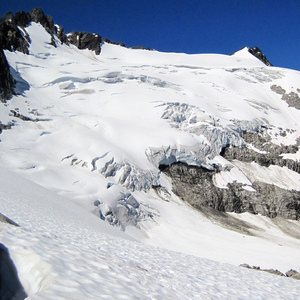 Image licensed under CC BY 2.0Pollution from Industrial Revolution Melts Glaciers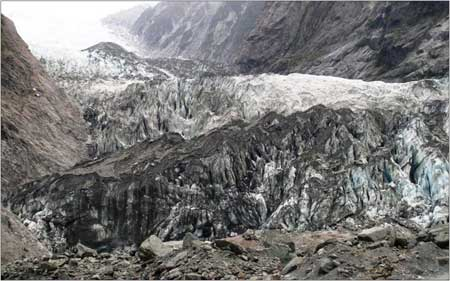 Glacial Ice Shelves, Sediment and More!GLACIERS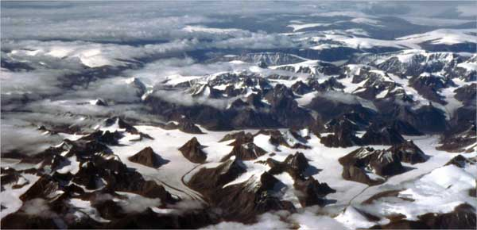 Alpine Glaciers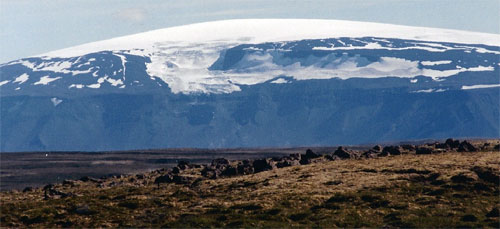 Continental Glaciers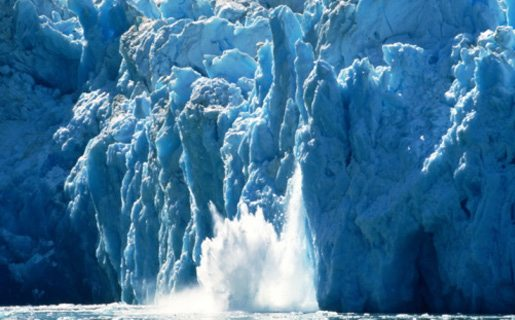 10 Brrr-illiant Glacier Facts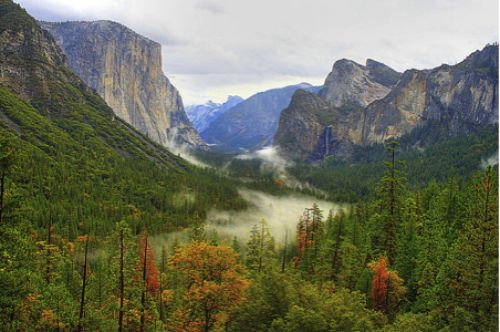 How Glaciers Change the World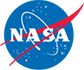 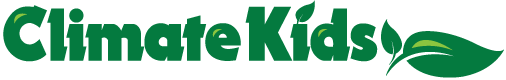 NASA Keeps a Close Eye on Glaciers